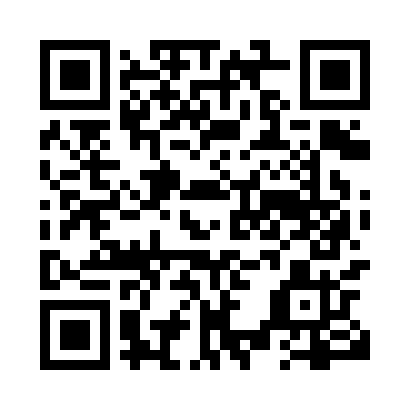 Prayer times for Cote-Girard, Quebec, CanadaWed 1 May 2024 - Fri 31 May 2024High Latitude Method: Angle Based RulePrayer Calculation Method: Islamic Society of North AmericaAsar Calculation Method: HanafiPrayer times provided by https://www.salahtimes.comDateDayFajrSunriseDhuhrAsrMaghribIsha1Wed4:035:481:076:118:2610:122Thu4:005:471:066:128:2710:143Fri3:585:451:066:138:2810:164Sat3:565:431:066:148:3010:185Sun3:535:421:066:158:3110:206Mon3:515:401:066:158:3310:237Tue3:495:391:066:168:3410:258Wed3:465:371:066:178:3610:279Thu3:445:361:066:188:3710:2910Fri3:425:341:066:198:3810:3211Sat3:395:331:066:208:4010:3412Sun3:375:311:066:208:4110:3613Mon3:355:301:066:218:4210:3814Tue3:325:291:066:228:4410:4115Wed3:305:271:066:238:4510:4316Thu3:285:261:066:248:4610:4517Fri3:265:251:066:248:4810:4718Sat3:245:241:066:258:4910:5019Sun3:215:221:066:268:5010:5220Mon3:195:211:066:278:5210:5421Tue3:175:201:066:278:5310:5622Wed3:155:191:066:288:5410:5823Thu3:135:181:066:298:5511:0124Fri3:125:171:066:298:5611:0225Sat3:125:161:076:308:5711:0226Sun3:115:151:076:318:5911:0327Mon3:115:141:076:319:0011:0328Tue3:105:141:076:329:0111:0429Wed3:105:131:076:339:0211:0530Thu3:105:121:076:339:0311:0531Fri3:095:111:076:349:0411:06